3公埼理第452号令和3年12月20日会員各位　　　　　　　       　　　　　　　　　　　　　　　　　　　　　　　　　　　　　　　　　　　　　　　　　　　　　　　　　　　　　　　　　　　　　　　　　　　　　　　　公益社団法人　埼玉県理学療法士会  会　　 長　　　 南本　浩之　　東部ブロック理事 　 　櫻場　勝　　南エリア長　　　　　榎本　隆（公文書番号にて公印略）令和3年度 （公社）埼玉県理学療法士会東部ブロック南エリア主催　第2回研修会のご案内テーマ　：　『生活環境支援理学療法～住環境整備について考えよう～』（新プロC-5）拝啓　会員の皆様におかれましては、ますますご清栄のこととお喜び申し上げます。平素は当士会運営に格別なるご高配、ご協力を賜りまして厚く御礼申し上げます。この度令和3年度東部ブロック南エリア第2回研修会を下記の要領にて開催致します。今回は、『生活環境支援理学療法～住環境整備について考えよう～』をテーマとし、講師に吉川中央総合病院の荒井　智康氏をお招きし、ご講義頂きます。なお、今回の研修会は新型コロナウィルス感染症拡大予防のため、オンライン形式にて開催と致します。多くの会員のみなさんのご参加となれば幸いです。敬具記1、日　　時　：　令和4年　1月　21日　（　金　）　19：00～20：30　(入室開始　18：30～)2、場　　所　：　オンライン形式での開催（Zoomミーティング使用）3、定　　員　：　80名　4、内　　容　：　『生活環境支援理学療法～住環境整備について考えよう～』5、講　　師　：　荒井　智康氏(吉川中央総合病院　理学療法士)5、対象者　：（公社）埼玉県理学療法士会会員または理学療法士の資格を有する方、養成校学生 　　　　　　　　6、新人教育プログラム等の単位：　　この研修会参加により「C-5　地域リハビリテーション」の1単位が付与されます．この単位は，日本理学療法士協会HP上（http://www.japanpt.or.jp/）の各会員のマイページ上に自動的に反映されます。　※遅刻・途中退席等参加確認できない場合、ポイントが付与されない場合があります。7、参加費　：　当会会員及び養成校学生　無料、他都道府県士会員　1,000円　　　　　　　　　会員外　5,000円8、申し込み方法　：下記アドレス及びQRコードのフォームに必要事項を入力ください。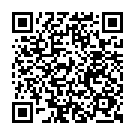 申込先：https://forms.gle/hS7LJpu5CryDKmcK69、申込み締め切り　：　令和4年1月　14　日(　金　)まで※先着順となります。返信がない場合は、メールアドレスの登録などに不備があったと思われます。お手数ですが、再度申し込みをお願い致します。※申し込み後キャンセルされる場合は必ずご連絡をお願い致します。無断キャンセルの場合は今後の当士会主催の研修会参加を制限させて頂く場合がございます。10、お問い合わせ先（申し込み先ではございません）　　　東部ブロック南エリア運営委員　担当：榎本　宛　E-mail：saitama.minami.pt@gmail.com　※件名に「令和3年度東部ブロック南エリア第2回研修会」とご記入の上、お送りください。11、注意事項Zoomオンラインミーティング使用のためWEB環境（アプリのダウンロード、インターネット通信環境、カメラ・マイク等の周辺環境含む）は受講者個人で整備して頂きます。個人の通信トラブルには応じかねます。研修内での録画・録音等は、講演者の著作権保護のため禁止させて頂きます。セキュリティの観点から、Free Wi-Fiは推奨致しません。出席（入退室）確認のため、研修中はビデオをONにし、ご自身の顔が映るようにして参加下さい。当日参加時は、申込者氏名と同じ名前でZoomに参加してください。本人確認できない場合は、単位は認められません。音声はミュートにして、講師等の講演内容に影響が出ないようご配慮ください。インターネット接続の問題等で受付時間に間に合わなかった場合や、最後まで視聴できなかった場合、途中退席された場合など、単位は認定されませんのでご注意ください。研修会の動画や写真、資料がSNSやその他インターネット上に配信もしくは受講者以外に渡ったことが確認された場合、受講者全員の単位・ポイント付与を失効させていただく場合がございます。